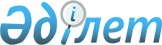 Об утверждении Правил оснащения технологических линий производства этилового спирта и (или) алкогольной продукции контрольными приборами учета, их функционирования и осуществления учета, кроме производства вина наливом (виноматериала), а также пивоваренной продукции, производственные мощности которых ниже четырехсот тысяч декалитров в годПриказ Министра финансов Республики Казахстан от 29 сентября 2015 года № 498. Зарегистрирован в Министерстве юстиции Республики Казахстан 30 октября 2015 года № 12219.
      Сноска. Заголовок - в редакции постановления Заместителя Премьер-Министра - Министра финансов РК от 10.11.2023 № 1184 (вводится в действие с 01.01.2024).
      Примечание РЦПИ!
      Настоящий приказ вводится в действие с 01.01.2016.
      В соответствии с подпунктом 4) пункта 2 статьи 4 Закона Республики Казахстан "О государственном регулировании производства и оборота этилового спирта и алкогольной продукции" ПРИКАЗЫВАЮ:
      Сноска. Преамбула – в редакции приказа Заместителя Премьер-Министра - Министра финансов РК от 13.04.2022 № 404 (вводится в действие по истечении десяти календарных дней после дня его первого официального опубликования).


      1. Утвердить прилагаемые Правила оснащения технологических линий производства этилового спирта и (или) алкогольной продукции контрольными приборами учета, их функционирования и осуществления учета, кроме производства вина наливом (виноматериала), а также пивоваренной продукции, производственные мощности которых ниже четырехсот тысяч декалитров в год.
      Сноска. Пункт 1 - в редакции постановления Заместителя Премьер-Министра - Министра финансов РК от 10.11.2023 № 1184 (вводится в действие с 01.01.2024).


       2. Признать утратившим силу приказ Министра финансов Республики Казахстан от 19 января 2015 года № 36 "Об утверждении требований по оснащению технологических линий производства этилового спирта спиртоизмеряющими аппаратами, производства алкогольной продукции (кроме виноматериала и пива) - контрольными приборами учета, обеспечивающими автоматизированную передачу уполномоченному органу в режиме реального времени данных об объемах выработки, а также порядка по контролю за их функционированием и осуществлением учета этилового спирта и алкогольной продукции" (зарегистрированный в Реестре государственной регистрации нормативных правовых актов за № 10315, опубликованный в информационно-правовой системе "Әділет" 5 марта 2015 года).
      3. Комитету государственных доходов Министерства финансов Республики Казахстан (Ергожин Д.Е.) в установленном законодательством порядке обеспечить:
      1) государственную регистрацию настоящего приказа в Министерстве юстиции Республики Казахстан;
      2) в течение десяти календарных дней после государственной регистрации настоящего приказа его направление на официальное опубликование в периодических печатных изданиях и информационно-правовой системе "Әділет";
      3) размещение настоящего приказа на интернет-ресурсе Министерства финансов Республики Казахстан.
      4. Настоящий приказ вводится в действие с 1 января 2016 года. Правила оснащения технологических линий производства этилового спирта и (или) алкогольной продукции контрольными приборами учета, их функционирования и осуществления учета, кроме производства вина наливом (виноматериала), а также пивоваренной продукции, производственные мощности которых ниже четырехсот тысяч декалитров в год
      Сноска. Заголовок - в редакции постановления Заместителя Премьер-Министра - Министра финансов РК от 10.11.2023 № 1184 (вводится в действие с 01.01.2024).
      Сноска. Правила – в редакции приказа Заместителя Премьер-Министра - Министра финансов РК от 13.04.2022 № 404 (вводится в действие по истечении десяти календарных дней после дня его первого официального опубликования). Глава 1. Общие положения
      1. Настоящие Правила оснащения технологических линий производства этилового спирта и (или) алкогольной продукции контрольными приборами учета, их функционирования и осуществления учета, кроме производства вина наливом (виноматериала), а также пивоваренной продукции, производственные мощности которых ниже четырехсот тысяч декалитров в год (далее – Правила) разработаны в соответствии с подпунктом 4) пункта 2 статьи 4 Закона Республики Казахстан "О государственном регулировании производства и оборота этилового спирта и алкогольной продукции" (далее – Закон) определяют порядок оснащения технологических линий производства этилового спирта и (или) алкогольной продукции контрольными приборами учета, их функционирования и осуществления учета, кроме производства вина наливом (виноматериала), а также пивоваренной продукции, производственные мощности которых ниже четырехсот тысяч декалитров в год.
      Сноска. Пункт 1 - в редакции постановления Заместителя Премьер-Министра - Министра финансов РК от 10.11.2023 № 1184 (вводится в действие с 01.01.2024).


      2. Контрольными приборами учета (далее – КПУ) оснащаются технологические линии производства этилового спирта и (или) алкогольной продукции, кроме производства вина наливом (виноматериала), а также пивоваренной продукции, производственные мощности которых ниже четырехсот тысяч декалитров в год.
      Сноска. Пункт 2 - в редакции постановления Заместителя Премьер-Министра - Министра финансов РК от 10.11.2023 № 1184 (вводится в действие с 01.01.2024).


      3. КПУ интегрируется с технологическими линиями производства способами, не допускающими производство неучтенной продукции.
      4. Оператор данных КПУ обеспечивает онлайн автоматизированную передачу уполномоченному органу и его территориальным подразделениям данных КПУ.
      5. Производитель этилового спирта и (или) алкогольной продукции обеспечивает измерение и учет объемов производимого этилового спирта и (или) алкогольной продукции посредством КПУ.
      Сноска. Пункт 5 – в редакции приказа Заместителя Премьер-Министра - Министра финансов РК от 13.04.2022 № 404 (вводится в действие по истечении десяти календарных дней после дня его первого официального опубликования).


      6. Приобретение, установка, обслуживание, ремонт КПУ и их составляющих, а также приобретение запасных (комплектующих) частей к ним, обеспечение КПУ сетью телекоммуникаций общего пользования осуществляется заводами-производителями этилового спирта и (или) алкогольной продукции.
      7. К КПУ прилагается технический паспорт изготовителя к каждой единице КПУ на казахском и русском языках. Срок службы каждой единицы КПУ не превышает срока службы, установленного техническим паспортом.
      Сноска. Пункт 7 – в редакции приказа Заместителя Премьер-Министра - Министра финансов РК от 13.04.2022 № 404 (вводится в действие по истечении десяти календарных дней после дня его первого официального опубликования).


      8. КПУ обеспечивают:
      1) устойчивость работы в спиртовых, водноспиртовых растворах и вязких средах с содержанием сахара, в растворах с содержанием углекислого газа;
      2) ведение учета с нарастающим итогом;
      3) сохранность всей накопившейся информации при сбоях в режиме работы КПУ или его замены;
      4) защиту от несанкционированного вмешательства;
      5) защиту от сбоев в работе и внешних воздействий;
      6) продолжительность автономной работы при аварийных сбоях в электроснабжении не менее 5 (пяти) суток с момента наступления аварийного сбоя;
      7) взрыво - и пожаробезопасность;
      8) информирование о несанкционированном вмешательстве в работу КПУ;
      9) выявление учетно-контрольных марок, не поддающихся идентификации;
      10) сбор и передачу уполномоченному органу и его территориальным подразделениям посредством программного обеспечения, в режиме реального времени, данных:
      об объемах производства этилового спирта и (или) алкогольной продукции;
      о концентрации безводного этилового спирта в водном этиловом спирте и (или) алкогольной продукции (кроме вина наливом (виноматериала), пивоваренной, винодельческой, медоваренной и слабоалкогольной продукции);
      об остатках этилового спирта;
      объемах потребляемой электроэнергии при производстве водок, водок особых и водок с защищенным наименованием места происхождения товара;
      11) остановку процесса производства этилового спирта и (или) алкогольной продукции при наступлении случаев, указанных в подпунктах 8) и 9) настоящего пункта, а также при отсутствии данных, указанных в подпункте 10) настоящего пункта.
      Сноска. Пункт 8 с изменениями, внесенными приказами Заместителя Премьер-Министра - Министра финансов РК от 13.04.2022 № 404 (вводится в действие по истечении десяти календарных дней после дня его первого официального опубликования); от 29.03.2023 № 300 (вводится в действие по истечении десяти календарных дней после дня его первого официального опубликования); от 10.11.2023 № 1184 (вводится в действие с 01.01.2024).


      9. Заводы-производители этилового спирта и (или) алкогольной продукции обеспечивают поверку каждой единицы КПУ аккредитованными юридическими лицами в соответствии с межповерочным интервалом, предусмотренном в техническом паспорте завода-изготовителя.
      Сноска. Пункт 9 – в редакции приказа Заместителя Премьер-Министра - Министра финансов РК от 13.04.2022 № 404 (вводится в действие по истечении десяти календарных дней после дня его первого официального опубликования).


      10. При остановке процесса производства этилового спирта и (или) алкогольной продукции в случаях, указанных в подпунктах 8), 9) пункта 8 настоящих Правил, а также при отсутствии данных указанных в подпункте 10) пункта 8 настоящих Правил, дальнейший запуск процесса производства осуществляется после установления причин остановки процесса производства и устранения неполадок в работе КПУ.
      11. Данные, указанные в подпункте 10) пункта 8 настоящих Правил, передаются КПУ по сетям телекоммуникаций общего пользования.
      12. При производстве этилового спирта допускается погрешность (нормативное отклонение) в учете количества безводного этилового спирта по мернику и КПУ не более +/- 0,5%.
      При производстве алкогольной продукции допускается погрешность (нормативное отклонение) объемного расходомера не более +/- 0,5%, а для приборов штучного учета алкогольной продукции 1 и 2 не более +/- 0,1% (не более 10 (десяти) бутылок на каждые 10 000 (десять тысяч) бутылок).
      Сноска. Пункт 12 – в редакции приказа Заместителя Премьер-Министра - Министра финансов РК от 13.04.2022 № 404 (вводится в действие по истечении десяти календарных дней после дня его первого официального опубликования).


      13. КПУ вводятся в эксплуатацию в присутствии работников завода, уполномоченного органа и его территориального подразделения.
      Сноска. Пункт 13 – в редакции приказа Заместителя Премьер-Министра - Министра финансов РК от 13.04.2022 № 404 (вводится в действие по истечении десяти календарных дней после дня его первого официального опубликования).


      14. Каждая единица КПУ располагается с учетом возможности его обслуживания и проведения контроля, в том числе в целях исключения хищения этилового спирта и (или) алкогольной продукции.
      15. На технологических линиях производства этилового спирта и (или) алкогольной продукции не используются гибкие (резинотехнических) соединения трубопроводов этилового спирта и (или) алкогольной продукции, за исключением металлических фланцевых соединений.
      Во избежание незаконного вмешательства работе КПУ на технологических линиях производства этилового спирта и (или) алкогольной продукции должностным лицом уполномоченного органа и (или) его территориального подразделения проводится следующая работа по незамедлительному наложению индикаторных контрольных пломб:
      1) на металлических фланцевых соединениях отбора этилового спирта от ректификационной колонны до КПУ (для производителей этилового спирта);
      2) на аппаратах массового или электромагнитного расходомера, вторичном преобразователе, счетчике штучного учета алкогольной продукции, оборудованиях технического зрения для идентификации учетно-контрольных марок и инфраструктурном оборудовании (для производителей алкогольной продукции).
      По результатам проведенных работ, указанных в подпунктах 1) и 2) части второй настоящего пункта, составляется акт опломбирования в произвольной форме, с указанием мест наложения и номеров или оттисков пломб, при этом к акту прилагается опись имеющихся пломб. Глава 2. Порядок оснащения технологических линий производства этилового спирта контрольными приборами учета, их функционирования и осуществления учета
      16. КПУ, устанавливаемые на технологических линиях производства этилового спирта, состоят из:
      1) массового расходомера потока объемного и безводного этилового спирта, позволяющего измерить объем, плотность и температуру спирта (далее – расходомер этилового спирта);
      2) приборов определения уровня, плотности и температуры безводного этилового спирта на емкостях в спиртохранилище;
      3) приборов определения температуры на ректификационной колонне;
      4) вторичного преобразователя (контроллерное оборудование), перечитывающего данные, полученные с контрольно-измерительных приборов;
      5) программного обеспечения и компьютерного оборудования для накопления, хранения, обработки и передачи информации;
      6) инфраструктурного оборудования (шкафного оборудования, источника бесперебойного питания).
      17. При учете этилового спирта определению подлежат объем и температура водноспиртового раствора, концентрация спирта в процентах (по объему) и объем содержащегося безводного спирта.
      18. Единицей измерения этилового спирта является декалитр (далее – дал) безводного спирта при температуре + 20°С.
      19. Измерение и учет количества вырабатываемого этилового спирта производится заводом по результатам измерения этилового спирта мерниками, при передаче этилового спирта из сливного отделения в спиртохранилище.
      20. Сопоставлением результатов измерения количества безводного спирта по мернику (Vм) и расходомеру этилового спирта (Va) определяется количественное расхождение между этими величинами в даллах и процентах (погрешность).
      21. Первичными данными для бухгалтерского учета являются результаты измерения мерником количества безводного спирта.
      22. Расчет погрешности производится по формулам: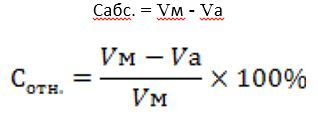 
      где Caбс. – абсолютная погрешность, дал;
      Сотн. – относительная погрешность, %.
      23. Абсолютная и относительная погрешности при измерении безводного этилового спирта определяются заводом при каждой передаче этилового спирта из производства в спиртохранилище и фиксируются в разделе 3 акта о выработке спирта и спиртопродуктов и передаче их в спиртохранилище по форме согласно приложению 1 к настоящим Правилам.
      24. Для выполнения работ, связанных с учетом вырабатываемого этилового спирта и наблюдением за правильной эксплуатацией расходомеров этилового спирта, приказом руководителя завода создается постоянно действующая комиссия по учету этилового спирта (далее – Комиссия) под председательством главного инженера, в состав которого включаются заведующий лабораторией, главный бухгалтер и работники завода.
      Комиссия в срок не более 1 (одного) рабочего дня сообщает в уполномоченный орган и его территориальное подразделение о каждом факте превышения предельного расхождения учетных показателей и неисправности КПУ.
      25. Для определения температуры этилового спирта в мернике против одного из смотровых стекол устанавливаются два поверенных организациями в области технического регулирования термометра, с ценой деления 0,1°С.
      26. Учет количества этилового спирта производится заводом по номинальной вместимости мерников, установленных последней поверкой.
      27. Действительный объем этилового спирта определяется с учетом изменений настроек на объемное расширение металлических мерников, указанных в таблице поправок на объемное расширение металлических мерников I класса при измерении объемов спирта (в процентах к объему спирта, определенному по номинальной вместимости мерников), по форме согласно приложению 2 к настоящим Правилам. Глава 3. Порядок оснащения технологических линий производства алкогольной продукции, в том числе пивоваренной продукции контрольными приборами учета, производственные мощности которых выше четырехсот тысяч декалитров в год, их функционирования и осуществления учета
      Сноска. Заголовок главы 3 - в редакции постановления Заместителя Премьер-Министра - Министра финансов РК от 10.11.2023 № 1184 (вводится в действие с 01.01.2024).
      28. КПУ на технологических линиях производства для учета водок, водок особых, водок с защищенным наименованием места происхождения товара, водок медовых, водок виноградных, водок фруктовых, спиртных напитков и дистиллятов, состоят из:
      1) массового расходомера, позволяющего измерить массовый расход, объем, плотность и температуру алкогольной продукции, поступающий на линию розлива;
      2) счетчиков штучного учета алкогольной продукции, разлитой в потребительскую тару;
      3) счетчиков учета объема потребляемой электроэнергии;
      4) оборудования технического зрения для идентификации учетно-контрольных марок;
      5) вторичного преобразователя (контроллерное оборудование), пересчитывающего данные, полученные с контрольно-измерительных приборов;
      6) программного обеспечения и компьютерного оборудования для накопления, хранения, обработки и передачи информации;
      7) инфраструктурного оборудования (источник бесперебойного питания, серверный шкаф, камер видеонаблюдения).
      29. КПУ на технологических линиях производства для учета алкогольной продукции, за исключением водок, водок особых, водок с защищенным наименованием места происхождения товара, водок медовых, водок виноградных, водок фруктовых, спиртных напитков и дистиллятов, вина наливом (виноматериала), пивоваренной продукции, производственные мощности которых выше четырехсот тысяч декалитров в год состоят из:
      1) счетчиков штучного учета алкогольной продукции, разлитой в потребительскую тару;
      2) оборудования технического зрения для идентификации учетно-контрольных марок;
      3) вторичного преобразователя (контроллерное оборудование), пересчитывающего данные, полученные с контрольно-измерительных приборов;
      4) программного обеспечения и компьютерного оборудования для накопления, хранения, обработки и передачи информации;
      5) инфраструктурного оборудования (источник бесперебойного питания, серверный шкаф, камер видеонаблюдения).
      Сноска. Пункт 29 с изменениями, внесенными приказами Заместителя Премьер-Министра - Министра финансов РК от 13.04.2022 № 404 (вводится в действие по истечении десяти календарных дней после дня его первого официального опубликования); от 10.11.2023 № 1184 (вводится в действие с 01.01.2024).


      30. КПУ на технологических линиях для учета пивоваренной продукции, производственные мощности которых выше четырехсот тысяч декалитров в год, состоят из:
      1) аппарата массового или электромагнитного расходомера потока пива, измеряющего объем произведенного пива;
      2) вторичного преобразователя расходомера;
      3) программного обеспечения и компьютерного оборудования для накопления, хранения, обработки и передачи информации;
      4) инфраструктурного оборудования (источник бесперебойного питания, серверный шкаф);
      5) средств измерений (алколайзер-плотномер или рефрактометр спиртовой) для определения концентрации этилового спирта.
      Сноска. Пункт 30 – в редакции приказа Заместителя Премьер-Министра - Министра финансов РК от 29.03.2023 № 300 (вводится в действие по истечении десяти календарных дней после дня его первого официального опубликования); с изменениями, внесенными постановлением Заместителя Премьер-Министра - Министра финансов РК от 10.11.2023 № 1184 (вводится в действие с 01.01.2024).


      31. Расходомер алкогольной и пивоваренной продукции, производственные мощности которых выше четырехсот тысяч декалитров в год, устанавливается на максимально приближенном к автомату розлива горизонтальном участке трубопровода, который во время измерения всегда заполнен по всему сечению. Не используются промежуточные фланцевые разъемы трубопровода и соединения между расходомером алкогольной и пивоваренной продукции, и присоединительным фланцем автомата розлива.
      Сноска. Пункт 31 - в редакции постановления Заместителя Премьер-Министра - Министра финансов РК от 10.11.2023 № 1184 (вводится в действие с 01.01.2024).


      32. Единицей измерения при учете объема алкогольной продукции является 1 дал.
      Сноска. Правый верхний угол приложения 1 - в редакции постановления Заместителя Премьер-Министра - Министра финансов РК от 10.11.2023 № 1184 (вводится в действие с 01.01.2024).
      Сноска. Приложение 1 – в редакции приказа Заместителя Премьер-Министра - Министра финансов РК от 13.04.2022 № 404 (вводится в действие по истечении десяти календарных дней после дня его первого официального опубликования). __________________________________________________________________________
наименование организации
(индивидуальный идентификационный номер/бизнес идентификационный номер) АКТ № ______ от " ___" ____________ 20____ года о выработке спирта и спиртовых продуктов и передаче их в спиртохранилище 1. Учтено спиртоизмеряющими аппаратами 2. Получено по сливу 3. Отклонение данных слива от показаний контрольных спиртоизмеряющих аппаратов
      Сдали:ЗаведующийПринял:Заведующий производством спиртохранилищемАппаратчик:Присутствовали:химик бухгалтерПоказания счетчиков в контрольных спиртоизмеряющих аппаратах на момент слива подтверждаю:Аппаратчик:Акт принял главный (старший) бухгалтер"___" _____________ 20___ года Отмер спирта
      Заведующий производством:Аппаратчик:Заведующий спиртохранилищем:
      Сноска. Правый верхний угол приложения 2 - в редакции постановления Заместителя Премьер-Министра - Министра финансов РК от 10.11.2023 № 1184 (вводится в действие с 01.01.2024).
      Сноска. Приложение 2 – в редакции приказа Заместителя Премьер-Министра - Министра финансов РК от 13.04.2022 № 404 (вводится в действие по истечении десяти календарных дней после дня его первого официального опубликования). Таблица поправок на объемное расширение металлических мерников I класса при измерении объемов спирта (в процентах к объему спирта, определенному по номинальной вместимости мерников)
					© 2012. РГП на ПХВ «Институт законодательства и правовой информации Республики Казахстан» Министерства юстиции Республики Казахстан
				
Министр финансов
Республики Казахстан
Б. СултановУтверждены
приказом Министра финансов
Республики Казахстан
от 29 сентября 2015 года № 498Приложение 1 
к Правилам оснащения
технологических линий
производства этилового спирта
и (или) алкогольной продукции
контрольными приборами
учета, их функционирования
и осуществления учета, кроме
производства вина наливом
(виноматериала), а также
пивоваренной продукции,
производственные мощности
которых ниже четырехсот тысяч
декалитров в годФорма
Сорт спирта и спиртовых продуктов
Номер контрольного спиртоизмеряющего аппарата
Показания счетчиков
Показания счетчиков
Показания счетчиков
Показания счетчиков
Учтено за сутки спирта, дал
Учтено за сутки спирта, дал
Сорт спирта и спиртовых продуктов
Номер контрольного спиртоизмеряющего аппарата
до сгонки спирта, дал
до сгонки спирта, дал
после сгонки спирта, дал
после сгонки спирта, дал
Учтено за сутки спирта, дал
Учтено за сутки спирта, дал
Сорт спирта и спиртовых продуктов
Номер контрольного спиртоизмеряющего аппарата
до сгонки спирта, дал
до сгонки спирта, дал
после сгонки спирта, дал
после сгонки спирта, дал
по объему
безводного
Сорт спирта и спиртовых продуктов
Номер контрольного спиртоизмеряющего аппарата
по объему
безводного
по объему
безводного
по объему
безводного
1. Спирт ректификованный, "Высший"
2. Спирт ректификованный, "Экстра"
3. Спирт ректификованный, "Люкс"
4. Головная фракция этилового спирта
Итого:
Спирт ректификованный
Спирт ректификованный
Спирт ректификованный
Головная фракция этилового спирта
Масло сивушное
Высшей очистки
Экстра
Люкс
Головная фракция этилового спирта
Масло сивушное
1
2
3
4
5
6
1. Пропуском через мерники оказалось спирта по объему, дал
2. Средняя температура спирта в мерниках
3. Поправка на объемное расширение мерников, дал
4. Объем спирта с учетом поправки, дал
5. Погружение спиртомера (ареометра), делений
6. Температура спирта в стакане
7. Концентрация, % (по объему)
8. Множитель
9. Количество безводного спирта, дал
Спирт ректификованный
Спирт ректификованный
Спирт ректификованный
Спирт ректификованный
Спирт ректификованный
Спирт ректификованный
Головная фракция этилового спирта (+, -)
Головная фракция этилового спирта (+, -)
Высшей очистки (+, -)
Высшей очистки (+, -)
Экстра (+, -)
Экстра (+, -)
Люкс (+, -)
Люкс (+, -)
Головная фракция этилового спирта (+, -)
Головная фракция этилового спирта (+, -)
дал
%
дал
%
дал
%
дал
%
№ п/п
Сорт спирта и спиртовых продуктов
Номера мерников
Количество дал по объему
Температура спирта в мернике
Итого:
Итого:
Итого:
Итого:
Итого:Приложение 2
к Правилам оснащения
технологических линий
производства этилового спирта
и (или) алкогольной продукции
контрольными приборами
учета, их функционирования
и осуществления учета, кроме
производства вина
наливом (виноматериала),
а также пивоваренной продукции,
производственные мощности
которых ниже четырехсот тысяч
декалитров в годформа
Температура спирта в мернике
Поправка к объему на объемное расширение мерника
Температура спирта в мернике
Поправка к объему на объемное расширение мерника
Температура спирта в мернике
Поправка к объему на объемное расширение мерника
1
2
3
4
5
6
32
+0,0440
28,4
+0,0302
24,8
+0,0172
31,9
+0,0436
28,3
+0,0299
24,7
+0,0168
31,8
+0,0432
28,2
+0,0296
24,6
+0,0164
31,7
+0,0428
28,1
+0,0293
24,5
+0,0160
31,6
+0,0424
28,0
+0,0290
24,4
+0,0156
31,5
+0,0420
27,9
+0,0286
24,3
+0,0152
31,4
+0,0416
27,8
+0,0282
24,2
+0,0148
31,3
+0,0412
27,7
+0,0278
24,1
+0,0144
31,2
+0,0408
27,6
+0,0274
24,0
+0,0140
31,1
+0,0404
27,5
+0,0270
23,9
+0,0137
31,0
+0,0400
27,4
+0,0266
23,8
+0,0134
30,9
+0,0397
27,3
+0,0262
23,7
+0,0131
30,8
+0,0394
27,2
+0,0258
23,6
+0,0128
30,7
+0,0391
27,1
+0,0254
23,5
+0,0125
30,6
+0,0388
27,0
+0,0250
23,4
+0,0122
30,5
+0,0385
26,9
+0,0247
23,3
+0,0119
30,4
+0,0382
26,8
+0,0244
23,2
+0,0116
30,3
+0,0379
26,7
+0,0241
23,1
+0,0113
30,2
+0,0376
26,6
+0,0238
23,0
+0,0110
30,1
+0,0373
26,5
+0,0235
22,9
+0,0106
30,0
+0,0370
26,4
+0,0232
22,8
+0,0102
29,9
+0,0365
26,3
+0,0229
22,7
+0,0098
29,8
+0,0360
26,2
+0,0226
22,6
+0,0094
29,7
+0,0355
26,1
+0,0223
22,5
+0,0090
29,6
+0,0350
26,0
+0,0222
22,4
+0,0086
29,5
+0,0345
25,9
+0,0216
22,3
+0,0082
29,4
+0,0340
25,8
+0,0212
22,2
+0,0078
29,3
+0,0335
25,7
+0,0208
22,1
+0,0074
29,2
+0,0330
25,6
+0,0204
22,0
+0,0070
29,1
+0,0325
25,5
+0,0200
21,9
+0,0067
29,0
+0,0320
25,4
+0,0196
21,8
+0,0064
28,9
+0,0317
25,3
+0,0192
21,7
+0,0061
28,8
+0,0314
25,2
+0,0188
21,6
+0,0058
28,7
+0,0311
25,1
+0,0184
21,5
+0,0055
28,6
+0,0308
25,0
+0,0180
21,4
+0,0052
28,5
+0,0305
24,9
+0,0176
21,3
+0,0049
21,2
+0,0046
16,9
-0,0113
12,6
-0,0266
21,1
+0,0043
16,8
-0,0116
12,5
-0,027
21,0
+0,004
16,7
-0,0119
12,4
-0,0274
20,9
+0,0036
16,6
-0,0122
12,3
-0,0278
20,8
+0,0032
16,5
-0,0125
12,2
-0,0282
20,7
+0,0028
16,4
-0,0128
12,1
-0,0286
20,6
+0,0024
16,3
-0,0131
12,0
-0,029
20,5
+0,002
16,2
-0,0134
11,9
-0,0293
20,4
+0,0016
16,1
-0,0137
11,8
-0,0296
20,3
+0,0012
16,0
-0,014
11,7
-0,0299
20,2
+0,0008
15,9
-0,0144
11,6
-0,0302
20,1
+0,0004
15,8
-0,0148
11,5
-0,0305
20,0
+0,0
15,7
-0,0152
11,4
-0,0308
19,9
-0,0004
15,6
-0,0156
11,3
-0,0311
19,8
-0,0008
15,5
-0,016
11,2
-0,0314
19,7
-0,0012
15,4
-0,0164
11,1
-0,0317
19,6
-0,0016
15,3
-0,0168
11,0
-0,032
19,5
-0,002
15,2
-0,0172
10,9
-0,0324
19,4
-0,0024
15,1
-0,0176
10,8
-0,0328
19,3
-0,0028
15,0
-0,018
10,7
-0,0332
19,2
-0,0032
14,9
-0,0184
10,6
-0,0336
19,1
-0,0036
14,8
-0,0188
10,5
-0,034
19,0
-0,004
14,7
-0,0192
10,4
-0,0344
18,9
-0,0043
14,6
-0,0196
10,3
-0,0348
18,8
-0,0046
14,5
-0,02
10,2
-0,0352
18,7
-0,0049
14,4
-0,0204
10,1
-0,0356
18,6
-0,0052
14,3
-0,0208
10,0
-0,036
18,5
-0,0055
14,2
-0,0212
9,9
-0,0364
18,4
-0,0058
14,1
-0,0216
9,8
-0,0368
18,3
-0,0061
14,0
-0,022
9,7
-0,0372
18,2
-0,0064
13,9
-0,0223
9,6
-0,0376
18,1
-0,0067
13,8
-0,0226
9,5
-0,038
18,0
-0,007
13,7
-0,0229
9,4
-0,0384
17,9
-0,0074
13,6
-0,0232
9,3
-0,0388
17,8
-0,0078
13,5
-0,0235
9,2
-0,0392
17,7
-0,0082
13,4
-0,0238
9,1
-0,0396
17,6
-0,0086
13,3
-0,0241
9,0
-0,04
17,5
-0,009
13,2
-0,0244
8,9
-0,0404
17,4
-0,0094
13,1
-0,0247
8,8
-0,0408
17,3
-0,0098
13,0
-0,025
8,7
-0,0412
17,2
-0,0102
12,9
-0,0254
8,6
-0,0416
17,1
-0,0106
12,8
-0,0258
8,5
-0,042
17,0
-0,011
12,7
-0,0262
8,4
-0,0424
8,3
-0,0428
3,9
-0,0594
-0,3
-0,0752
8,2
-0,0432
3,8
-0,0598
-0,4
-0,0756
8,1
-0,0436
3,7
-0,0602
-0,5
-0,076
8,0
-0,044
3,6
-0,0606
-0,6
-0,0764
7,9
-0,0443
3,5
-0,061
-0,7
-0,0768
7,8
-0,0446
3,4
-0,0614
-0,8
-0,0772
7,7
-0,0449
3,3
-0,0618
-0,9
-0,0776
7,6
-0,0452
3,2
-0,0622
-1,0
-0,078
7,5
-0,0455
3,1
-0,0626
-1,1
-0,0783
7,4
-0,0458
3,0
-0,063
-1,2
-0,0786
7,3
-0,0461
2,9
-0,0634
-1,3
-0,0789
7,2
-0,0464
2,8
-0,0638
-1,4
-0,0792
7,1
-0,0467
2,7
-0,0642
-1,5
-0,0795
7,0
-0,047
2,6
-0,0646
-1,6
-0,0798
6,9
-0,0474
2,5
-0,065
-1,7
-0,0801
6,8
-0,0478
2,4
-0,0654
-1,8
-0,0804
6,7
-0,0482
2,3
-0,0658
-1,9
-0,0807
6,6
-0,0486
2,2
-0,0662
-2,0
-0,081
6,5
-0,049
2,1
-0,0666
-2,1
-0,0814
6,4
-0,0494
2,0
-0,067
-2,2
-0,0818
6,3
-0,0498
1,9
-0,0674
-2,3
-0,0822
6,2
-0,0502
1,8
-0,0678
-2,4
-0,0826
6,1
-0,0506
1,7
-0,0682
-2,5
-0,083
6,0
-0,051
1,6
-0,0686
-2,6
-0,0834
5,9
-0,0514
1,5
-0,069
-2,7
-0,0838
5,8
-0,0518
1,4
-0,0694
-2,8
-0,0842
5,7
-0,0522
1,3
-0,0698
-2,9
-0,0846
5,6
-0,0526
1,2
-0,0702
-3,0
-0,085
5,5
-0,053
1,1
-0,0706
-3,1
-0,0853
5,4
-0,0534
1,0
-0,071
-3,2
-0,0856
5,3
-0,0538
0,9
-0,0713
-3,3
-0,0859
5,2
-0,0542
0,8
0,0716
-3,4
-0,0862
5,1
-0,0546
0,7
-0,0719
-3,5
-0,0865
5,0
-0,055
0,6
-0,0722
-3,6
-0,0868
4,9
-0,0554
0,5
-0,0725
-3,7
-0,0871
4,8
-0,0558
0,4
-0,0728
-3,8
-0,0874
4,7
-0,0562
0,3
-0,0731
-3,9
-0,0877
4,6
-0,0566
0,2
-0,0734
-4,0
-0,088
4,5
-0,057
0,1
-0,0737
-4,1
-0,0884
4,4
-0,0574
0,0
-0,074
-4,2
-0,0888
4,3
-0,0578
-0,1
-0,0744
-4,3
-0,0892
4,2
-0,0582
-0,2
-0,0748
-4,4
-0,0896
4,1
-0,0586
-0,3
-0,0752
-4,5
-0,09
4,0
-0,059
-0,4
-0,0756
-4,6
-0,0904
-4,7
-0,0908
-9,0
-0,107
-13,3
-0,1229
-4,8
-0,0912
-9,1
-0,1074
-13,4
-0,1232
-4,9
-0,0916
-9,2
-0,1078
-13,5
-0,1235
-5,0
-0,092
-9,3
-0,1082
-13,6
-0,1238
-5,1
-0,0924
-9,4
-0,1086
-13,7
-0,1241
-5,2
-0,0928
-9,5
-0,109
-13,8
-0,1244
-5,3
-0,0932
-9,6
-0,1094
-13,9
-0,1247
-5,5
-0,094
-9,8
-0,1102
-14,1
-0,1254
-5,6
-0,0944
-9,9
-0,1106
-14,2
-0,1258
-5,7
-0,0948
-10,0
-0,111
-14,3
-0,1262
-5,8
-0,0952
-10,1
-0,1113
-14,4
-0,1266
-5,9
-0,0956
-10,2
-0,1116
-14,5
-0,127
-6,0
-0,096
-10,3
-0,1119
-14,6
-0,1274
-6,1
-0,0963
-10,4
-0,1122
-14,7
-0,1278
-6,2
-0,0966
-10,5
-0,1125
-14,8
-0,1282
-6,3
-0,0969
-10,6
-0,1128
-14,9
-0,1286
-6,4
-0,0972
-10,7
-0,1131
-15,0
-0,129
-6,5
-0,0975
-10,8
-0,1134
-15,1
-0,1294
-6,6
-0,0978
-10,9
-0,1137
-15,2
-0,1298
-6,7
-0,0981
-11,0
-0,114
-15,3
-0,1302
-6,8
-0,0984
-11,1
-0,1144
-15,4
-0,1306
-6,9
-0,0987
-11,2
-0,1148
-15,5
-0,131
-7,0
-0,099
-11,3
-0,1152
-15,6
-0,1314
-7,1
-0,0994
-11,4
-0,1156
-15,7
-0,1318
-7,2
-0,0998
-11,5
-0,116
-15,8
-0,1322
-7,3
-0,1002
-11,6
-0,1164
-15,9
-0,1326
-7,4
-0,1006
-11,7
-0,1168
-16,0
-0,133
-7,5
-0,101
-11,8
-0,1172
-16,1
-0,1334
-7,6
-0,1014
-11,9
-0,1176
-16,2
-0,1338
-7,7
-0,1018
-12,0
-0,118
-16,3
-0,1342
-7,8
-0,1022
-12,1
-0,1184
-16,4
-0,1346
-7,9
-0,1026
-12,2
-0,1188
-16,5
-0,135
-8,0
-0,103
-12,3
-0,1192
-16,6
-0,1354
-8,1
-0,1034
-12,4
-0,1196
-16,7
-0,1358
-8,2
-0,1038
-12,5
-0,12
-16,8
-0,1362
-8,3
-0,1042
-12,6
-0,1204
-16,9
-0,1366
-8,4
-0,1046
-12,7
-0,1208
-17,0
-0,137
-8,5
-0,105
-12,8
-0,1212
-17,1
-0,1374
-8,6
-0,1054
-12,9
-0,1216
-17,2
-0,1378
-8,7
-0,1058
-13,0
-0,122
-17,3
-0,1382
-8,8
-0,1062
-13,1
-0,1223
-17,4
-0,1386
-8,9
-0,1066
-13,2
-0,1226
-17,5
-0,139
-17,6
-0,1394
-22,0
-0,155
-26,4
-0,1706
-17,7
-0,1398
-22,1
-0,1554
-26,5
-0,171
-17,8
-0,1402
-22,2
-0,1558
-26,6
-0,1714
-17,9
-0,1406
-22,3
-0,1562
-26,7
-0,1718
-18,0
-0,141
-22,4
-0,1566
-26,8
-0,1722
-18,1
-0,1413
-22,5
-0,157
-26,9
-0,1726
-18,2
-0,1416
-22,6
-0,1574
-27,0
-0,173
-18,3
-0,1419
-22,7
-0,1578
-27,1
-0,1734
-18,4
-0,1422
-22,8
-0,1582
-27,2
-0,1738
-18,5
-0,1425
-22,9
-0,1586
-27,3
-0,1742
-18,6
-0,1428
-23,0
-0,159
-27,4
-0,1746
-18,7
-0,1431
-23,1
-0,1594
-27,5
-0,175
-18,8
-0,1434
-23,2
-0,1598
-27,6
-0,1754
-18,9
-0,1437
-23,3
-0,1602
-27,7
-0,1758
-19,0
-0,144
-23,4
-0,1606
-27,8
-0,1762
-19,1
-0,1444
-23,5
-0,161
-27,9
-0,1766
-19,2
-0,1448
-23,6
-0,1614
-28,0
-0,177
-19,3
-0,1452
-23,7
-0,1618
-28,1
-0,1774
-19,4
-0,1456
-23,8
-0,1622
-28,2
-0,1778
-19,5
-0,146
-23,9
-0,1626
-28,3
-0,1782
-19,6
-0,1464
-24,0
-0,163
-28,4
-0,1786
-19,7
-0,1468
-24,1
-0,1633
-28,5
-0,179
-19,8
-0,1472
-24,2
-0,1636
-28,6
-0,1794
-19,9
-0,1476
-24,3
-0,1639
-28,7
-0,1798
-20,0
-0,148
-24,4
-0,1642
-28,8
-0,1802
-20,1
-0,1483
-24,5
-0,1645
-28,9
-0,1806
-20,2
-0,1486
-24,6
-0,1648
-29,0
-0,181
-20,3
-0,1489
-24,7
-0,1651
-29,1
-0,1814
-20,4
-0,1492
-24,8
-0,1654
-29,2
-0,1818
-20,5
-0,1495
-24,9
-0,1657
-29,3
-0,1822
-20,6
-0,1498
-25,0
-0,166
-29,4
-0,1826
-20,7
-0,1501
-25,1
-0,1663
-29,5
-0,183
-20,8
-0,1504
-25,2
-0,1666
-29,6
-0,1834
-20,9
-0,1507
-25,3
-0,1669
-29,7
-0,1838
-21,0
-0,151
-25,4
-0,1672
-29,8
-0,1842
-21,1
-0,1514
-25,5
-0,1675
-29,9
-0,1846
-21,2
-0,1518
-25,6
-0,1678
-30,0
-0,185
-21,3
-0,1522
-25,7
-0,1681
-21,4
-0,1526
-25,8
-0,1684
-21,5
-0,153
-25,9
-0,1687
-21,6
-0,1534
-26,0
-0,169
-21,7
-0,1538
-26,1
-0,1694
-21,8
-0,1542
-26,2
-0,1698
-21,9
-0,1546
-26,3
-0,1702